Русская православная церковь                                                 Городецкая епархияЕПАРХИАЛЬНЫЙ ЭТАП международного конкурса детского творчества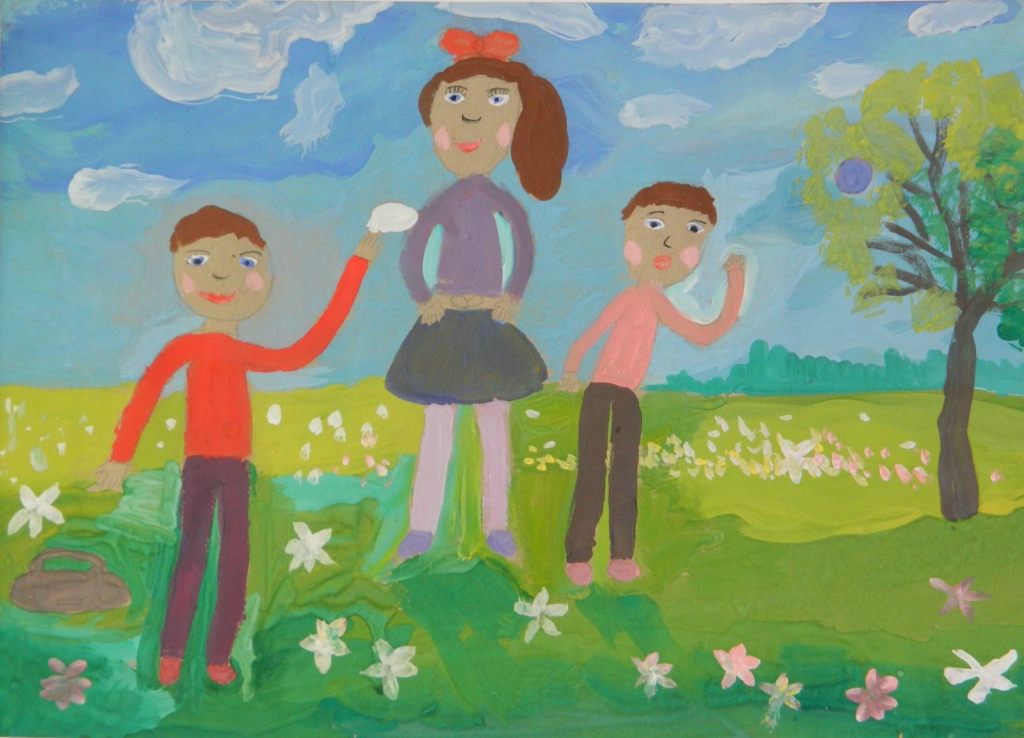 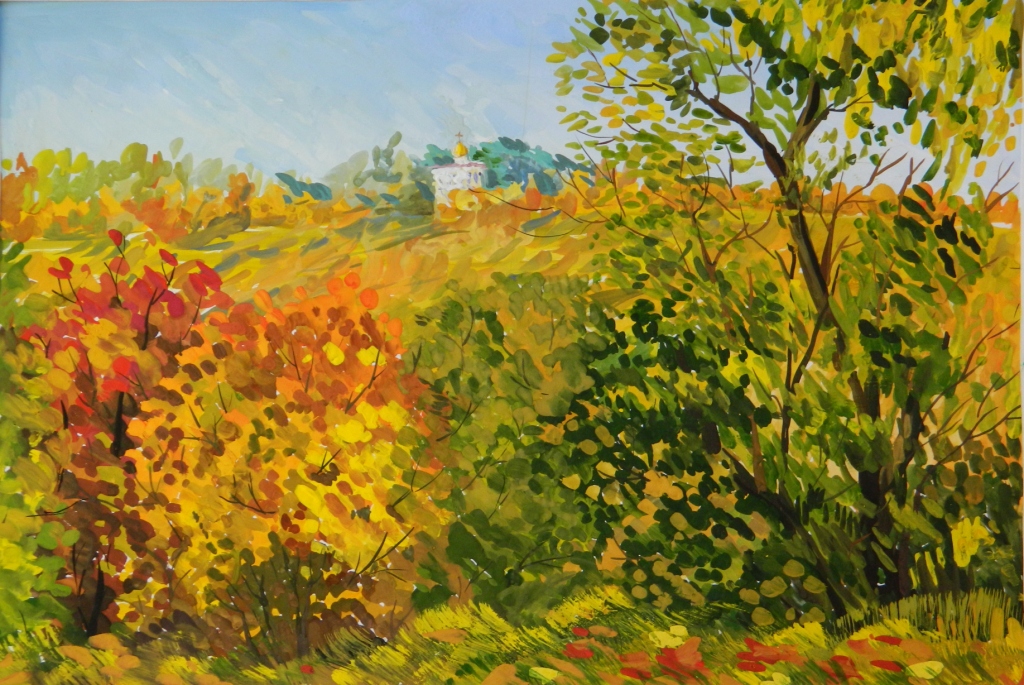 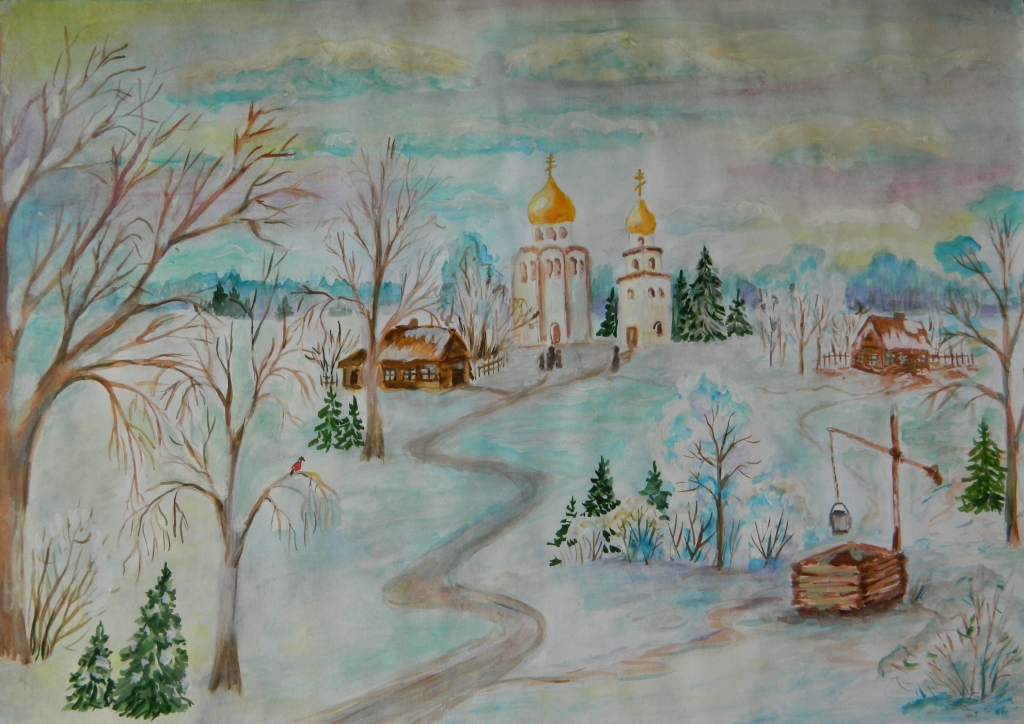 Свидетельство участникаВыдано: Егреши ЕлисеюНазвание работы: «Сельский храм» Педагог: Пасюта Анастасия ВасильевнаРуководитель 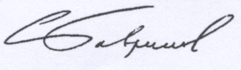 отдела культурыГородецкой епархии:                            / Головацкая Светлана Валерьевна                                                                                     2018 г.